Título (Arial 12, negrito, centralizado, apenas primeira letra da primeira palavra em maiúsculo)Autor1, Autor2, Autor3 (arial 11, centralizado, primeira letra de nome e sobrenome em maiúsculo)Introdução (Arial 12, negrito, alinhamento à esquerda, apenas primeira letra em maiúsculo)Os autores devem observar as normas de publicação divulgadas no site do PPGA e enviadas por e-mail.O template tem por objetivo facilitar a formatação dos capítulos, de forma que os autores submetam seus manuscritos de acordo com as normas de publicação. Esse template refere-se exclusivamente aos capítulos do segundo volume do livro Tópicos em Agroecologia, não aplicando-se a outras publicações do PPGA. Normas básicas para citação:Citação participando do texto da frase, fora de parênteses: 1 autor....................... [...] De acordo com Sobrenome (ano), o processo [...] 2 autores.................... [...] De acordo com Sobrenome e Sobrenome (ano), o processo [...]Acima de 2 autores.... [...] De acordo com Sobrenome et al. (ano), o processo [...]- Citação entre parênteses ao final da frase: 1 autor............................ [...] são eficientes (SOBRENOME, ano). 2 autores......................... [...] são eficientes (SOBRENOME e SOBRENOME, ano).Acima de 2 autores......... [...] são eficientes (SOBRENOME et al., ano).Os autores devem usar o último parágrafo da Introdução para explicitar os objetivos do capítulo.Títulos dos tópicos do desenvolvimento (Arial 12, negrito, alinhamento à esquerda, apenas primeira letra da primeira palavra em maiúsculo) O PPGA é uma inciativa do Campus de Alegre do Instituto Federal do Espírito Santo – Ifes que visa atender às políticas de desenvolvimento de ensino e de pesquisa no estado do Espírito Santo, em consonância com os objetivos gerais da instituição.O compromisso firmado pelo Programa é com a formação de pessoal qualificado para o exercício das atividades de trabalho profissional em Agroecologia, bem como com a promoção do aperfeiçoamento de pesquisadores e incentivo à pesquisa básica e aplicada na área agroecológica.O Mestrado Profissional em Agroecologia é constituído por um conjunto de atividades sistematicamente organizadas em linhas de pesquisa, que têm por objetivo conduzir o aluno à obtenção do grau acadêmico de Mestre em Agroecologia.O curso é ofertado anualmente, sendo destinado a profissionais de Ciências Agrárias, Ciências Biológicas e áreas afins. Ao longo do curso, os mestrandos desenvolvem atividades acadêmicas, em disciplinas, e pesquisas, recomendadas pelo professor orientador, que levarão à elaboração de uma dissertação de Mestrado. As disciplinas são ministradas semanalmente, preferencialmente às quintas e sextas-feiras.Tabela 1. Arial 11, justificado, sem negrito. A tabela deve ter apenas linhas horizontaisFonte: arial 10, justificado. Caso os dados da tabela sejam de propriedade os autores, colocar como fonte Os Autores.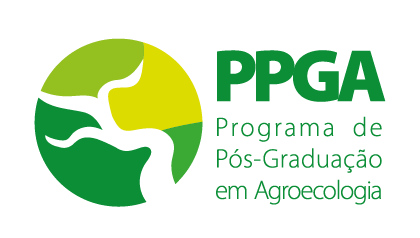 Figura 1. Arial 11, justificado, sem negrito.Fonte: Os autores	Considerações finaisÉ de inteira responsabilidade dos autores e co-autores de cada capítulo que comporão o livro a avaliação de possível plágio, utilizando-se de ferramentas adequadas para tal finalidade. A Comissão Organizadora não se responsabilizará por possíveis casos de plágio, nem tampouco fará a verificação desteAgradecimentosOs agradecimentos devem ser breves e diretos, iniciando-se com “Ao, Aos, À ou Às” (pessoas ou instituições). Devem conter o motivo do agradecimento.ReferênciasToda citação utilizada ao longo do texto deve ser incluída na lista de referências;Não é recomendado inserir comunicação pessoal na lista de referência;As referências devem ser apresentadas prioritariamente em ordem alfabética e secundariamente em ordem decrescente da data da publicação;Devem apresentar os nomes de todos os autores da obra;As referências devem ser de fontes atuais e de periódicos: pelo menos 50% das referências devem ser dos últimos 10 anos e 50% de artigos de periódicos. As referências, ao final do trabalho, deverão ser digitadas em espaço simples entre as linhas e separadas entre si por um espaço simples em branco, com texto justificado;A NBR:6023 é a normativa vigente para referências. Deverão ser seguidas, sempre que necessário, as instruções contidas no documento Normas para Apresentação de Trabalhos Acadêmicos e Científicos do Ifes (2017). Abaixo alguns exemplos de referências de artigos, livros, teses, congressos e eventos, documentos, boletins e comunicados informativos e sites. ALTIERI, M. A.; NICHOLLS, C. I.; HENAO, A.; LANA, M. A. Agroecology and the design of climate change-resilient farming systems. Agronomy for sustainable development, v. 35, n. 3, p. 869-890, 2015.ALTIERI, M. A. Agroecologia: a dinâmica produtiva da agricultura sustentável. 4. ed. Editora da UFRGS. Porto Alegre, Rio Grande do Sul, 2004.BRASIL. Lei n. 9.605, de 12 de fevereiro de 1998. Dispõe sobre as sanções penais e administrativas derivadas de condutas e atividades lesivas ao meio ambiente, e dá outras providências. Disponível em: < http://www.planalto.gov.br/ccivil_03/LEIS/L9605.htm>. Acesso em: 01 jan. 2019.CANGANI, M. T. Tratamento anaeróbio-aeróbio de águas residuárias de suinocultura e reúso na produção de milho para silagem. Dissertação (Mestrado em Microbiologia Agropecuária) - Universidade Estadual Paulista, Faculdade de Ciências Agrárias e Veterinárias, 2011.CARVALHO, D. R. Composição químico-bromatológica da silagem de milho cultivado nos sistemas de plantio direto e convencional sob efeito de veranico e da colheita de espigas verdes. Dissertação (Mestrado em manejo de solo e Água) - Programa de Pós-Graduação em Manejo de Solo e Água, Mossoró, 2015a.CARVALHO, N. S.; OLIVEIRA, A. B. B.; PESSOA, M. M. C.; NETO, V. P. C.; SOUSA, R. S.; CUNHA, J. R.; COUTINHO, A. G.; SANTOS, V. M.; ARAUJO, A. S. F. Short-termeffectofdifferentgreenmanureonsoilchemicalandbiologicalproperties. African Journal of Agricultural Research, Nigeria, v. 10, n. 43, p. 4076-4081, 2015b.CUNHA, E. G. Influência de biocarvão e água residuária da suinocultura nos atributos do solo, no desenvolvimento inicial e na nutrição mineral do milho. Dissertação DIESEL, R.; MIRANDA, C. R.; PERDOMO, C. C. Coletânea de tecnologias sobre dejetos de suínos. EMBRAPA–CNPSA/EMATER-RS, Boletim informativo, 31 p. v. 14. Concórdia. 2002.GUIDINELLE, R. B.; CUNHA, E. G.; CHAGAS, M. A. O.; PASSOS, R. R.; RANGEL, O. J. P. Característica química e aptidão para uso agrícola da água residuária de suinocultura do Ifes – Campus de Alegre. Anais. I Semana do Técnico em Agropecuária, Alegre - ES. p. 136-141. 2018.IBGE, Instituto Brasileiro de Geografia e Estatística. Estatística da Produção Pecuária – março de 2018. Disponível em:<ftp://ftp.ibge.gov.br/Producao_ Pecuaria/Fasciculo_Indicadores_IBGE/2017/abate-leite-couro-ovos_201704caderno. pdf>Acesso em: 07 jan. 2019.PIRES, A. M. M.; MATTIAZZO, M. E. Avaliação da viabilidade do uso de resíduos na agricultura. Embrapa Meio Ambiente. Circular Técnica, 2008.SEGANFREDO, M. A. Análises do Risco de Poluição do Ambiente, quando se usa Dejetos de Suínos como Adubo do Solo. Concórdia/SC: Embrapa Suínos e Aves, Comunicado Técnico, 2000. 3 p.SMANHOTTO, A.; SOUZA, A. de; SAMPAIO, S. C.; NÓBREGA, L. H. P.; PRIOR, M. Cobre zinco no material percolado e no solo com a aplicação de água residuária de suinocultura em solo cultivado com soja. Engenharia Agrícola. v.30. p. 346-357. 2010.AtributoVar.1Var.2Var.3MédiasMédiasAtributoVar.1Var.2Var.3Var.4Var.5XXXXXXXXXXXXX,XXXXXXXX,XXXXXXXXXXXXXX,XXXXXXXX,XXXXXXXXXXXXXX,XXXXXXXX,XXXXXXXXXXXXXX,XXXXXXXX,XXXXXXXXXXXXXX,XXXXXXXX,X